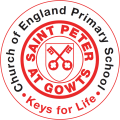 Learning Project WEEK 2Learning Project WEEK 2Age Range: Little LearnersAge Range: Little LearnersDaily Ideas for your childrenDaily Ideas for your childrenA Little Movement in your Days! Use these websites to help your children have fun being active! Try for at least one activity a day. They love these in school! Just Dance for Kids https://www.youtube.com/watch?v=ziLHZeKbMUoCosmic Yoga Activityhttps://www.youtube.com/watch?v=LhYtcadR9nwGo Noodlehttps://app.gonoodle.com/Speaking and ListeningEnjoy choosing and singing some nursery rhymes with your children. These websites have some good links! https://allnurseryrhymes.com/Have a look at this website to develop listening skills. https://www.bbc.co.uk/teach/school-radio/listen-and-play-rockets-and-spaceships/z7xmd6fHave a look at this website to develop vocabularyhttps://new.phonicsplay.co.uk/resources/phase/1/sound-startersFine Motor/ Mark Making Activities One of the most important ways we can help our children while playing with them at home is through setting up simple activities that help to develop fine motor skills. Young children need to be able to hold and use scissors and pencils appropriately. We cannot expect them to be able to write if they haven’t yet developed the strength needed in their hands and fingers!This week try- Water play Have a range of cups/ scoops/ spoons/ sieves etc and a bowl (or use your sink!) Encourage the children to play with the water, filling, pouring and mixing. Add fairy liquid/ bubble bath to make it more interesting. Can they whip the bubbles up with a whisk- how high do the bubbles get?Sharing Books Try to share a book every day with your child. Talk to them about what is happening, what they think might happen next and why. Ask them whether they like the book or not and why. Can they retell you the story? Can they join in when you are reading it?You can look at free books online using Epic! www.getepic.com/studentsOR- Find the Epic app.Select “Have an account? Log In” then click “Students & Educators”Log in with your class coderqk0865Select your child’s name and they’re in!You can share the online books- we will assign you some to look at! Have a look at ‘teach your monster to read’ you can register your child and have a go at activities linked to stories together. https://www.teachyourmonstertoread.com/Maths Shape Hunt- what shapes can you find around your house? Which is the shape you find the most?Can you send us a picture on Tapestry of this shape? Sharing Books Try to share a book every day with your child. Talk to them about what is happening, what they think might happen next and why. Ask them whether they like the book or not and why. Can they retell you the story? Can they join in when you are reading it?You can look at free books online using Epic! www.getepic.com/studentsOR- Find the Epic app.Select “Have an account? Log In” then click “Students & Educators”Log in with your class coderqk0865Select your child’s name and they’re in!You can share the online books- we will assign you some to look at! Have a look at ‘teach your monster to read’ you can register your child and have a go at activities linked to stories together. https://www.teachyourmonstertoread.com/Learning ProjectLearning ProjectEaster The Easter Story Can you find out about Easter? Why do we have Easter? Watch the video to find out more.https://www.bbc.co.uk/cbeebies/stories/lets-celebrate-easterperformanceEaster PicturesCan you make an Easter picture? Have a look at the link here for stamping ideas.https://www.muminthemadhouse.com/recycled-toilet-roll-easter-bunny-stamp/Don’t forget to share your creations on Tapestry/ Facebook or Twitter! Easter GardenCan you make an Easter garden? You could use real things from your garden if you have one or you could use pretend things. You could use clothes and cloths to make one too! https://www.google.com/search?q=easter+garden&rlz=1C1GCEA_enGB835GB835&tbm=isch&source=iu&ictx=1&fir=MITZzhdMbhaREM%253A%252CdfDh2RkVIIustM%252C_&vet=1&usg=AI4_-kTMKdcn7mIwWcy2l61XiWZT3DLo0A&sa=X&ved=2ahUKEwip87WhmKXoAhWnURUIHTiFBh0Q9QEwAHoECAoQLQ&safe=active&ssui=on#imgrc=MITZzhdMbhaREM:Share your learning on your Tapestry page. FACEBOOK message us if you can’t log on!  Easter The Easter Story Can you find out about Easter? Why do we have Easter? Watch the video to find out more.https://www.bbc.co.uk/cbeebies/stories/lets-celebrate-easterperformanceEaster PicturesCan you make an Easter picture? Have a look at the link here for stamping ideas.https://www.muminthemadhouse.com/recycled-toilet-roll-easter-bunny-stamp/Don’t forget to share your creations on Tapestry/ Facebook or Twitter! Easter GardenCan you make an Easter garden? You could use real things from your garden if you have one or you could use pretend things. You could use clothes and cloths to make one too! https://www.google.com/search?q=easter+garden&rlz=1C1GCEA_enGB835GB835&tbm=isch&source=iu&ictx=1&fir=MITZzhdMbhaREM%253A%252CdfDh2RkVIIustM%252C_&vet=1&usg=AI4_-kTMKdcn7mIwWcy2l61XiWZT3DLo0A&sa=X&ved=2ahUKEwip87WhmKXoAhWnURUIHTiFBh0Q9QEwAHoECAoQLQ&safe=active&ssui=on#imgrc=MITZzhdMbhaREM:Share your learning on your Tapestry page. FACEBOOK message us if you can’t log on!  Additional learning resources parents may wish to engage withAdditional learning resources parents may wish to engage withYou can use 2simple to try some new online control activities.If you haven’t already please ‘like’ our Facebook page St Peters’ Little Learners. We will be posting things on here for you to use at home.You can use 2simple to try some new online control activities.If you haven’t already please ‘like’ our Facebook page St Peters’ Little Learners. We will be posting things on here for you to use at home.#learningtogetherisfun#learningtogetherisfun